Suvestinė redakcija nuo 2020-12-01 iki 2021-08-31Įsakymas paskelbtas: TAR 2014-08-29, i. k. 2014-11394Nauja redakcija nuo 2020-12-01:Nr. V-1861, 2020-11-30, paskelbta TAR 2020-11-30, i. k. 2020-25512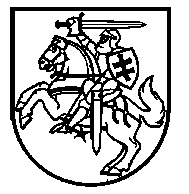 LIETUVOS RESPUBLIKOS ŠVIETIMO, MOKSLO IR SPORTO MINISTRASĮSAKYMASDĖL REIKALAVIMŲ MOKYTOJŲ KVALIFIKACIJAI APRAŠO PATVIRTINIMO2014 m. rugpjūčio 29 d. Nr. V-774VilniusVadovaudamasis Lietuvos Respublikos švietimo įstatymo 48 straipsniu 2 ir 3 dalimis:1. T v i r t i n u Reikalavimų mokytojų kvalifikacijai aprašą (pridedama).2. N u s t a t a u, kad:2.1. šiuo įsakymu patvirtinto Reikalavimų mokytojų kvalifikacijai aprašo 12.4 ir 12.6  papunkčių reikalavimai netaikomi mokytojams, kuriems 2016 m. rugsėjo 1 d. iki teisės gauti visą senatvės pensiją buvo likę ne daugiau kaip 5 metai;2.2. mokytojai, kuriems iki 2014 m. rugsėjo 1 d. buvo pripažinta pedagogo kvalifikacija, ir toliau laikomi turintys pedagogo kvalifikaciją. 3. R e k o m e n d u o j u ikimokyklinio ir priešmokyklinio ugdymo mokytojams, įgyvendinantiems ugdymą lietuvių kalba (valstybine) pagal ikimokyklinio ir (ar) priešmokyklinio ugdymo programą, išklausyti ne mažiau kaip 40 valandų (1,5 studijų kreditų) lietuvių kalbos mokymo ikimokykliniame ir priešmokykliniame amžiuje tautinių mažumų mokyklose metodikos kursą.Švietimo ir mokslo ministras	Dainius PavalkisPATVIRTINTALietuvos Respublikos švietimomokslo ir sporto ministro 2014 m.  rugpjūčio 30 d. įsakymu Nr. V-774REIKALAVIMŲ MOKYTOJŲ KVALIFIKACIJai APRAŠASI. BENDROSIOS NUOSTATOS1. Reikalavimų mokytojų kvalifikacijai aprašas (toliau – Aprašas) nustato kvalifikacijas, būtinas dirbti mokytoju pagal bendrojo ugdymo, profesinio mokymo ir neformaliojo švietimo programas, atvejus, kada asmenys laikomi turintys pedagogo kvalifikaciją, ir kvalifikacijas, priskiriamas pedagogo kvalifikacijai.2. Mokytojai, dirbantys pagal bendrojo ugdymo, profesinio mokymo ir neformaliojo švietimo programas, turi būti įgiję Lietuvos Respublikos švietimo įstatyme ir Apraše nustatytą išsilavinimą ir kvalifikaciją.3. Asmenų, įgijusių išsilavinimą užsienyje, profesinė kvalifikacija pripažįstama, vadovaujantis Lietuvos Respublikos reglamentuojamų profesinių kvalifikacijų pripažinimo įstatymu ir jį įgyvendinančių teisės aktų nustatyta tvarka. 4. Apraše vartojamos sąvokos apibrėžtos Lietuvos Respublikos švietimo įstatyme, Lietuvos Respublikos mokslo ir studijų įstatyme ir kituose teisės aktuose.II. PEDAGOGO KVALIFIKACIJA IR ATVEJAI, KADA ASMENYS LAIKOMI ĮGIJĘ PEDAGOGO KVALIFIKACIJĄ5. Pedagogo kvalifikaciją yra įgiję asmenys, turintys aukštąjį, aukštesnįjį, įgytą iki 2009 metų, arba specialųjį vidurinį, įgytą iki 1995 metų, išsilavinimą ir auklėtojo, dėstytojo, mokytojo (dalyko, dalyko didaktikos, ugdymo srities, profesijos ar tam tikro tipo mokyklos), specialiosios pedagogikos šakos pedagogo (logopedo, specialiojo pedagogo, surdopedagogo, tiflopedagogo) arba defektologo (oligofrenopedagogo, defektologo logopedo), pedagogo, socialinio pedagogo kvalifikaciją.6. Atvejai, kada Lietuvos Respublikoje išsilavinimą įgiję asmenys laikomi turintys pedagogo kvalifikaciją:6.1. kai turi aukštesnįjį išsilavinimą, įgytą iki 2009 metų, ar specialųjį vidurinį išsilavinimą, įgytą iki 1995 metų, ne mažesnį kaip 8 metų pedagoginio darbo stažą, išklausę ne mažiau kaip 320 valandų (12 studijų kreditų) pedagogikos, psichologijos ir dalyko didaktikos kursų;6.2. kai turi aukštąjį išsilavinimą, ne mažesnį kaip 6 metų pedagoginio darbo stažą, išklausę ne mažiau kaip 240 valandų (9 studijų kreditus) pedagogikos, psichologijos ir dalyko didaktikos kursų;6.3. kai turi aukštąjį universitetinį išsilavinimą, ne mažesnį kaip 5 metų pedagoginio darbo aukštojoje mokykloje stažą, išklausę ne mažiau kaip 160 valandų (6 studijų kreditus) pedagogikos, psichologijos ir dalyko didaktikos kursų;6.4. kai turi aukštąjį išsilavinimą ir nuosekliųjų ar nenuosekliųjų, nuolatinių ar ištęstinių studijų metu yra išklausę 1600 valandų (60 studijų kreditų) pedagogikos, psichologijos ir dalyko didaktikos dalykų, išlaikę šių dalykų įskaitas ar egzaminus.III. REIKALAVIMAI MOKYTOJŲ KOMPETENCIJOMS 7. Mokytojai, dirbantys pagal bendrojo ugdymo, profesinio mokymo ir neformaliojo švietimo programas, privalo mokėti lietuvių kalbą, jos mokėjimo lygis turi atitikti Valstybinės kalbos mokėjimo kategorijų, patvirtintų Lietuvos Respublikos Vyriausybės . gruodžio 24 d. nutarimu Nr. 1688 „Dėl Valstybinės kalbos mokėjimo kategorijų patvirtinimo ir įgyvendinimo“, reikalavimus; būti išklausę lietuvių kalbos kultūros kursus pagal Mokytojų, mokyklų vadovų, jų pavaduotojų ugdymui bei skyrių vedėjų lietuvių kalbos kultūros mokymo programą, patvirtintą Lietuvos Respublikos švietimo ir mokslo ministro . spalio 20 d. įsakymu Nr. ISAK-2106 „Dėl Mokytojų, mokyklų vadovų, jų pavaduotojų ugdymui bei skyrių vedėjų lietuvių kalbos kultūros mokymo programos patvirtinimo“, per metus nuo darbo mokytoju pradžios, jeigu nėra išklausę ne mažesnės apimties (22 valandų arba 1 studijų kredito) dalyko studijų metu.8. Mokytojai, dirbantys pagal profesinio mokymo programas ir neformaliojo švietimo (išskyrus ikimokyklinio ir priešmokyklinio ugdymo) programas, jei nėra įgiję pedagogo kvalifikacijos, privalo būti išklausę pedagoginių psichologinių žinių kursą švietimo, mokslo ir sporto ministro nustatyta tvarka iki darbo mokytoju pradžios, išskyrus mokytojus, turinčius aukštąjį, aukštesnįjį, įgytą iki 2009 metų, specialųjį vidurinį, įgytą iki 1995 metų, išsilavinimą, kurie šiuos kursus privalo išklausyti per metus nuo darbo mokytoju pradžios. Punkto pakeitimai:Nr. V-1861, 2020-11-30, paskelbta TAR 2020-11-30, i. k. 2020-255129. Mokytojai, dirbantys pagal ikimokyklinio, priešmokyklinio, bendrojo ugdymo, profesinio mokymo ir formalųjį švietimą papildančio ugdymo programas, privalo būti išklausę specialiosios pedagogikos ir specialiosios psichologijos kursą mokytojams pagal Specialiosios pedagogikos ir specialiosios psichologijos kvalifikacijos tobulinimo kursų programą, patvirtintą Lietuvos Respublikos švietimo ir mokslo ministro 2007 m. gruodžio 18 d. įsakymu Nr. ISAK-2481 „Dėl Specialiosios pedagogikos ir specialiosios psichologijos kvalifikacijos tobulinimo kursų programos patvirtinimo“, per metus nuo darbo mokytoju pradžios, jeigu nėra išklausę ne mažesnės apimties (60 valandų arba 2 studijų kreditų) kursų anksčiau arba studijų metu (šis reikalavimas netaikomas mokytojams, baigusiems specialiosios pedagogikos ir (ar) psichologijos studijų programas).10. Mokytojai privalo būti įgiję kompetencijas, numatytas Reikalavimų mokytojų ir pagalbos mokiniui specialistų skaitmeninio raštingumo programoms apraše, kurį tvirtina švietimo,  mokslo ir sporto ministras. Punkto pakeitimai:Nr. V-1861, 2020-11-30, paskelbta TAR 2020-11-30, i. k. 2020-25512IV. REIKALAVIMAI MOKYTOJŲ DALYKINIAM PASIRENGIMUI11. Atitinkamas ikimokyklinio, priešmokyklinio, pradinio ugdymo programas ir pagrindinio, vidurinio ugdymo programų dalykų programas gali vykdyti asmenys, įgiję išsilavinimą/ specialybę ar baigę studijų programą, nurodytą 1 ir 2 Aprašo prieduose:11.1. Aprašo 1 priedas taikomas asmenims, turintiems specialųjį vidurinį, įgytą iki 1995 metų, aukštesnįjį, įgytą iki 2009 metų, ar aukštąjį išsilavinimą, išskyrus asmenis, kurie aukštąjį išsilavinimą įgijo, baigę studijų programas pagal studijų kryptis, įrašytas Studijų sričių ir krypčių, pagal kurias vyksta studijos aukštosiose mokyklose, sąraše, patvirtintame Lietuvos Respublikos Vyriausybės . gruodžio 23 d. nutarimu Nr. 1749 „Dėl Studijų sričių ir krypčių, pagal kurias vyksta studijos aukštosiose mokyklose, sąrašo ir Kvalifikacinių laipsnių sąrašo patvirtinimo“; 11.2. Aprašo 2 priedas taikomas asmenims, kurie aukštąjį išsilavinimą įgijo, baigę studijų programas pagal studijų kryptis, įrašytas Studijų sričių ir krypčių, pagal kurias vyksta studijos aukštosiose mokyklose, sąraše, patvirtintame Lietuvos Respublikos Vyriausybės . gruodžio 23 d. nutarimu Nr. 1749 „Dėl Studijų sričių ir krypčių, pagal kurias vyksta studijos aukštosiose mokyklose, sąrašo ir Kvalifikacinių laipsnių sąrašo patvirtinimo“. 12. Aprašo 1 ir 2 prieduose nenustatyti atvejai:12.1. mokyti tikybos pagal bendrojo ugdymo programas gali asmenys, įgiję aukštąjį, aukštesnįjį, įgytą iki 2009 metų, išsilavinimą ir pedagogo kvalifikaciją arba turintys tam reikalingą specialųjį pasirengimą. Tokie asmenys turi turėti atitinkamos tradicinės religinės bendruomenės ar bendrijos vadovybės nustatyta tvarka išduotą leidimą mokyti tikybos;12.2. mokyti žmogaus saugos pagal bendrojo ugdymo programas gali mokytojai, išklausę civilinės saugos mokymo kursus pagal Civilinės saugos mokymo tvarkos aprašą, patvirtintą Lietuvos Respublikos Vyriausybės . birželio 7 d. nutarimu Nr. 718 „Dėl Civilinės saugos mokymo tvarkos aprašo patvirtinimo“;12.3. mokyti lietuvių gestų kalbos gali mokytojai, turintys aukštąjį išsilavinimą, baigę ne trumpesnę nei 60 studijų kreditų programą aukštojoje mokykloje, vykdančioje gestų kalbos studijų programą, ir įgiję lietuvių gestų kalbos mokytojo kvalifikaciją; 12.4. mokyti mokinius integruotai dalyko ir užsienio kalbos pagal bendrojo ugdymo programas gali dalyko mokytojai, kurie moka atitinkamą užsienio kalbą ne žemesniu nei B2 kalbos mokėjimo lygiu pagal Bendruosius Europos kalbų metmenis;12.41. organizuoti produktyvųjį mokymąsi gali mokytojai (toliau – produktyviojo mokymosi mokytojai), iki darbo produktyviojo mokymosi mokytoju  pradžios išklausę produktyviojo mokymosi mokytojų kvalifikacijos tobulinimo programos, tvirtinamos švietimo, mokslo ir sporto ministro, pirmąjį modulį „Pasirengimas produktyviojo mokymosi diegimui: galimybės ir ypatumai“ ir per vienus metus nuo darbo produktyviojo mokymosi mokytoju pradžios išklausę antrąjį modulį „Produktyviojo mokymosi organizavimas ir įgyvendinimas“, jeigu anksčiau nėra išklausę kvalifikacijos tobulinimo programos mokytojams, diegiantiems produktyvųjį mokymą; Papunkčio pakeitimai:Nr. V-1861, 2020-11-30, paskelbta TAR 2020-11-30, i. k. 2020-2551212.5. atvejai, kai mokytojai gali ugdyti (mokyti) mokinius pagal ikimokyklinio, priešmokyklinio, bendrojo ugdymo ir formalųjį švietimą papildančias ugdymo programas, dalykų sritis, kitus dalykus, neatitinkančius jų išsilavinimo ar baigtos studijų programos: 12.5.1. mokytojas turi ne mažesnį kaip 15 metų atitinkamo dalyko / ugdymo programos darbo stažą, įgytą iki . rugpjūčio 31 d.;12.5.2. mokytojas turi aukštąjį išsilavinimą, aukštojoje mokykloje baigęs ne trumpesnį kaip 60 studijų kreditų dalyko ar pedagoginės specializacijos modulį ar studijų metu yra baigęs dalyko ar pedagoginės specializacijos dalykų ne mažiau kaip 60 studijų kreditų; 12.5.3. mokytojas moko mokiniams siūlomą pasirenkamąjį dalyką pagal parengtą (pasirengtą) programą;12.5.4. mokytojas moko ikiprofesinio ugdymo dalyką pagal mokykloje parengtą (pasirengtą) programą;12.6. ugdyti specialiųjų klasių / grupių mokinius gali:12.6.1. turinčius kalbėjimo ir kalbos sutrikimų – ugdymo programos ar dalyko mokytojai, turintys specialiosios pedagogikos (logopedo, defektologo logopedo) kvalifikaciją arba baigę specialiosios pedagogikos studijų programos logopedo, specialiojo pedagogo specializaciją, arba turintys ne mažesnį kaip 5 metų darbo stažą, įgytą iki 2014 m. rugpjūčio 31 d., specialiojoje klasėje / grupėje mokiniams, turintiems kalbėjimo ir kalbos sutrikimų, arba ne vėliau kaip per metus nuo darbo su kalbėjimo ir kalbos sutrikimų turinčiais mokiniais pradžios išklausę ne mažiau kaip 40 valandų logopedijos kursą pagal švietimo, mokslo ir sporto ministro patvirtintą programą;12.6.2. kurčiuosius ir neprigirdinčiuosius (kochlearinių implantų naudotojus) – ugdymo programos ar dalyko mokytojai, turintys specialiosios pedagogikos šakos pedagogo (surdopedagogo) kvalifikaciją arba turintys ne mažesnį kaip 5 metų darbo stažą, įgytą iki 2014 m. rugpjūčio 31 d., specialiojoje klasėje / grupėje, kurioje ugdomi kurtieji ir neprigirdintieji (kochlearinių implantų naudotojai), arba ne vėliau kaip per metus nuo darbo su kurčiais ir neprigirdinčiais (kochlearinių implantų naudotojais) mokiniais pradžios išklausę ne mažiau kaip 40 valandų surdopedagogikos kursą pagal švietimo, mokslo ir sporto ministro patvirtintą programą;12.6.3. akluosius ir silpnaregius – ugdymo programos ar dalyko mokytojai, turintys specialiosios pedagogikos šakos pedagogo (tiflopedagogo) kvalifikaciją arba turintys ne mažesnį kaip 5 metų darbo stažą, įgytą iki 2014 m. rugpjūčio 31 d., specialiojoje klasėje / grupėje, kurioje ugdomi akli ir silpnaregiai mokiniai, arba ne vėliau kaip per metus nuo darbo su aklais ir silpnaregiais mokiniais pradžios išklausę ne mažiau kaip 40 valandų tiflopedagogikos kursą pagal švietimo, mokslo ir sporto ministro patvirtintą programą;12.6.4. turinčius intelekto sutrikimą arba intelekto sutrikimą ir įvairiapusius raidos sutrikimus – mokytojai, turintys specialiosios pedagogikos šakos pedagogo (oligofrenopedagogo, specialiojo pedagogo) kvalifikaciją arba turintys ne mažesnį kaip 5 metų darbo stažą, įgytą iki 2014 m. rugpjūčio 31 d. specialiojoje klasėje / grupėje mokiniams, turintiesiems intelekto sutrikimą, arba ne vėliau kaip per metus nuo darbo su mokiniais, turinčiais intelekto sutrikimą arba intelekto sutrikimą ir įvairiapusių sutrikimų, pradžios išklausę ne mažesnės kaip 40 valandų specialiosios pedagogikos kursą pagal švietimo, mokslo ir sporto ministro patvirtintą programą;12.6.5. turinčius kompleksinių negalių, kurių derinio dalis yra intelekto sutrikimas, – mokytojai, turintys specialiosios pedagogikos šakos pedagogo (oligofrenopedagogo, specialiojo pedagogo, tiflopedagogo, surdopedagogo) kvalifikaciją arba turintys ne mažesnį kaip 5 metų darbo stažą, įgytą iki 2014 m. rugpjūčio 31 d. specialiojoje klasėje / grupėje mokiniams, turintiesiems kompleksinių negalių, kurių derinio dalis yra intelekto sutrikimas, arba ne vėliau kaip per metus nuo darbo su mokiniais, turinčiais kompleksinių negalių, kurių derinio dalis yra intelekto sutrikimas, pradžios išklausę ne mažesnės kaip 40 valandų specialiosios pedagogikos kursą pagal švietimo, mokslo ir sporto ministro patvirtintą programą;12.6.6. turinčius sveikatos problemų arba judesio ir padėties sutrikimų arba elgesio ir emocijų sutrikimų – ugdymo programos ar dalyko mokytojai, per metus nuo darbo pradžios išklausę ne mažiau kaip 40 valandų specialiosios pedagogikos (atitinkamai sveikatos problemų arba judesio ir padėties sutrikimų arba elgesio ir emocijų sutrikimų) kursą pagal švietimo, mokslo ir sporto ministro patvirtintą programą.Punkto pakeitimai:Nr. V-1861, 2020-11-30, paskelbta TAR 2020-11-30, i. k. 2020-2551212.7. mokytojai, turintys aukštąjį, aukštesnįjį, įgytą iki 2009 metų, ar specialųjį vidurinį, įgytą iki 1995 metų, išsilavinimą ir pedagogo kvalifikaciją ir pradėję studijuoti mokomąjį dalyką (ugdymo specializaciją) atitinkančią studijų arba mokomojo dalyko (ugdymo specializacijos) modulio programą, gali ugdyti (mokyti) mokinius pagal jo studijas atitinkančius  mokomuosius dalykus (ugdymo specializaciją), bet ne ilgiau kaip 3 metus;12.8. mokykloje nesant reikiamos kvalifikacijos mokytojo, ugdyti (mokyti) mokinius pagal mokomuosius dalykus (ugdymo specializaciją) gali mokytojai, turintys aukštąjį, aukštesnįjį, įgytą iki 2009 metų, ar specialųjį vidurinį, įgytą iki 1995 metų, išsilavinimą ir pedagogo kvalifikaciją, ne ilgiau kaip 3 metus, jeigu jie studijuodami yra išklausę ne mažiau kaip 40 procentų atitinkamo dalyko (-ų) (ugdymo specializacijos) modulio studijų kreditų apimties;12.9. mokykloje nesant reikiamos kvalifikacijos mokytojo, ugdyti (mokyti) mokinius pagal mokomuosius dalykus (ugdymo specializaciją) gali mokytojai, turintys aukštąjį, aukštesnįjį, įgytą iki 2009 metų, ar specialųjį vidurinį, įgytą iki 1995 metų, išsilavinimą ir pedagogo kvalifikaciją, ne ilgiau kaip 3 metus, jeigu jie yra įgiję ne mažiau kaip 40 procentų atitinkamo dalyko (ugdymo specializacijos) modulio studijų kreditų apimties kompetencijas neformaliojo švietimo ir (ar) savišvietos būdu ir jos yra pripažintos teisės aktų nustatyta tvarka.13. Reikalavimai profesinio mokymo dalyko / srities mokytojo dalykiniam pasirengimui (dalykinei kvalifikacijai) nustatomi profesinio mokymo programoje (programos apraše).14. Reikalavimai neformaliojo švietimo (išskyrus ikimokyklinio, priešmokyklinio ir formalųjį švietimą papildančio ugdymo) mokytojo dalykiniam pasirengimui (dalykinei kvalifikacijai) nustatomi neformaliojo švietimo programoje (programos apraše).15. Formalųjį švietimą papildančio ugdymo programos mokytojai privalo:15.1. turėti aukštąjį, aukštesnįjį, įgytą iki 2009 metų, specialųjį vidurinį, įgytą iki 1995 metų, išsilavinimą, būti įgiję kvalifikaciją / baigę mokytojų rengimo studijų programą ar studijų programą, kurios kryptis atitinka formalųjį švietimą papildančio ugdymo programos kryptį, ar baigę profesinio mokymo programą, įgiję vidurinį išsilavinimą ir kvalifikaciją, atitinkančią formalųjį švietimą papildančio ugdymo programos kryptį, ir turėti 3 metų atitinkamos srities darbo stažą, išskyrus mokytojus, dirbančius pagal formalųjį švietimą papildančio ugdymo kūno kultūros ir sporto programas; 15.2. formalųjį švietimą papildančio ugdymo kūno kultūros ir sporto programos mokytoju gali dirbti asmuo:15.2.1. turintis aukštąjį, aukštesnįjį, įgytą iki 2009 metų, specialųjį vidurinį, įgytą iki 1995 metų, išsilavinimą, baigęs atitinkamą sporto programą; 15.2.2. turintis aukštąjį, aukštesnįjį, įgytą iki 2009 metų, specialųjį vidurinį, įgytą iki 1995 metų, išsilavinimą, nebaigęs atitinkamos sporto programos, bet įgijęs Kūno kultūros ir sporto departamento prie Lietuvos Respublikos Vyriausybės išduotą kūno kultūros ir sporto veiklos leidimą;15.2.3. baigęs profesinio mokymo programą, įgijęs vidurinį išsilavinimą ir kvalifikaciją, turintis 3 metų atitinkamos srities darbo stažą, nebaigęs atitinkamos sporto programos, bet įgijęs Kūno kultūros ir sporto departamento prie Lietuvos Respublikos Vyriausybės išduotą kūno kultūros ir sporto veiklos leidimą.16. Meninio ugdymo (dailės, muzikos, šokio, teatro), kūno kultūros, lietuvių kalbos (valstybinės) ir užsienio kalbos pagal pradinio ugdymo programas gali mokyti dalyko mokytojas, išklausęs ne mažiau kaip 40 valandų (1,5 studijų kreditų) atitinkamo dalyko ugdymo pradinėse klasėse metodikos kursų.161. Ugdymą lietuvių kalba (valstybine) pagal priešmokyklinio ugdymo programą gali vykdyti lietuvių kalbos mokytojas, išklausęs ne mažiau kaip 40 valandų (1,5 studijų kreditų) ikimokyklinio ir (ar) priešmokyklinio ugdymo metodikos kursų. 17. Meninio ugdymo pagal ikimokyklinio ir (ar) priešmokyklinio ugdymo programą gali mokyti ikimokyklinio ir (ar) priešmokyklinio ugdymo mokytojas arba dalyko mokytojas, išklausęs ne mažiau kaip 40 valandų (1,5 studijų kreditų) ikimokyklinio ir (ar) priešmokyklinio ugdymo metodikos kursų.V. BAIGIAMOSIOS NUOSTATOS18. Mokyklų vadovai privalo užtikrinti, kad mokytojai turėtų Apraše nustatytą kvalifikaciją.19. Aprašo 6 punkte numatytais atvejais pedagogo kvalifikacijos pripažinimas įforminamas mokyklos vadovo įsakymu.20. Vadovaujantis Aprašu, mokytojams nustatyti kvalifikaciniai reikalavimai įrašomi į mokytojų pareigybių aprašymus.______________________Priedo pakeitimai:Nr. V-1861, 2020-11-30, paskelbta TAR 2020-11-30, i. k. 2020-25512Reikalavimų mokytojų kvalifikacijai aprašo 1 priedasREIKALAVIMAI MOKYTOJŲ, NURODYTŲ REIKALAVIMŲ MOKYTOJŲ KVALIFIKACIJAI APRAŠO 11.1 PUNKTE, DALYKINIAM PASIRENGIMUI1. Mokytojams, dirbantiems pagal ikimokyklinio, priešmokyklinio ir pradinio ugdymo programas:2. Mokytojams, dirbantiems pagal pagrindinio ir vidurinio ugdymo programas:*Jei kvalifikaciją liudijančiame dokumente nurodyta dviguba programa ar dviguba specialybė, tai vienas iš įgytų išsilavinimų/specialybių ar baigtų studijų programų turi atitikti nurodytą ugdymo programą ar bendrojo ugdymo dalyką. _________________________Priedo pakeitimai:Nr. V-960, 2014-10-24, paskelbta TAR 2014-10-24, i. k. 2014-14832Nr. V-1861, 2020-11-30, paskelbta TAR 2020-11-30, i. k. 2020-25512Reikalavimų mokytojų kvalifikacijai aprašo 2 priedasREIKALAVIMAI MOKYTOJŲ, NURODYTŲ REIKALAVIMŲ MOKYTOJŲ KVALIFIKACIJAI APRAŠO 11.2 PUNKTE, DALYKINIAM PASIRENGIMUI1.	Mokytojams, dirbantiems pagal ikimokyklinio, priešmokyklinio ir pradinio ugdymo programas: 2.	Mokytojams, dirbantiems pagal pagrindinio ir vidurinio ugdymo programas: * Jei kvalifikaciją liudijančiame dokumente nurodyta dviguba programa, tai viena iš baigtų studijų programų (ne mažesnės kaip 90 studijų kreditų apimties) turi atitikti nurodytą ugdymo programą ar bendrojo ugdymo dalyką.________________________________Priedo pakeitimai:Nr. V-960, 2014-10-24, paskelbta TAR 2014-10-24, i. k. 2014-14832Nr. V-1861, 2020-11-30, paskelbta TAR 2020-11-30, i. k. 2020-25512Pakeitimai:1.Lietuvos Respublikos švietimo ir mokslo ministerija, ĮsakymasNr. V-960, 2014-10-24, paskelbta TAR 2014-10-24, i. k. 2014-14832Dėl švietimo ir mokslo ministro 2014 m. rugpjūčio 29 d. įsakymo Nr. V-774 „Dėl Reikalavimų mokytojų kvalifikacijai aprašo patvirtinimo" pakeitimo2.Lietuvos Respublikos švietimo ir mokslo ministerija, ĮsakymasNr. V-944, 2015-09-01, paskelbta TAR 2015-09-01, i. k. 2015-13366Dėl švietimo ir mokslo ministro 2014 m. rugpjūčio 29 d. įsakymo Nr. V-774 „Dėl Reikalavimų mokytojų kvalifikacijai aprašo patvirtinimo“ pakeitimo3.Lietuvos Respublikos švietimo ir mokslo ministerija, ĮsakymasNr. V-269, 2017-04-24, paskelbta TAR 2017-04-24, i. k. 2017-06811Dėl švietimo ir mokslo ministro 2014 m. rugpjūčio 29 d. įsakymo Nr. V-774 „Dėl Reikalavimų mokytojų kvalfikacijai aprašo patvirtinimo“ pakeitimo4.Lietuvos Respublikos švietimo ir mokslo ministerija, ĮsakymasNr. V-569, 2018-06-13, paskelbta TAR 2018-06-13, i. k. 2018-09827Dėl švietimo ir mokslo ministro 2014 m. rugpjūčio 29 d. įsakymo Nr. V-774 „Dėl Reikalavimų mokytojų kvalifikacijai aprašo patvirtinimo“ pakeitimo5.Lietuvos Respublikos švietimo, mokslo ir sporto ministerija, ĮsakymasNr. V-831, 2019-07-16, paskelbta TAR 2019-07-16, i. k. 2019-11716Dėl švietimo ir mokslo ministro 2014 m. rugpjūčio 29 d. įsakymo Nr. V-774 „Dėl Reikalavimų mokytojų kvalifikacijai aprašo patvirtinimo“ pakeitimo6.Lietuvos Respublikos švietimo, mokslo ir sporto ministerija, ĮsakymasNr. V-1861, 2020-11-30, paskelbta TAR 2020-11-30, i. k. 2020-25512Dėl švietimo ir mokslo ministro 2014 m. rugpjūčio 29 d. įsakymo Nr. V-774 „Dėl Reikalavimų mokytojų kvalfikacijai aprašo patvirtinimo“ pakeitimoEil. Nr.Ugdymo programaReikalavimai*1.Ikimokyklinis ugdymasBaigta ikimokyklinio ugdymo mokytojų rengimo programa.2.Priešmokyklinis ugdymasBaigta ikimokyklinio ir (ar) pradinio ugdymo mokytojų rengimo programa ir Lietuvos Respublikos švietimo, mokslo ir sporto ministro nustatyta tvarka išklausyti 40 valandų darbo priešmokyklinėje grupėje kursai arba studijų metu išklausyti atitinkami dalykai.3.Pradinis ugdymasBaigta pradinio ugdymo mokytojų rengimo programa.Eil. Nr.Bendrojo ugdymo dalykasReikalavimai*1EtikaBaigta filosofijos arba etikos mokytojų rengimo programa.Baigta filosofijos arba etikos programa.3Lietuvių kalba, lietuvių kalba ir literatūraBaigta lietuvių kalbos ir (ar) literatūros mokytojų rengimo programaBaigta lietuvių kalbos ir (ar) literatūros arba lietuvių filologijos programa. 4Gimtoji kalba (baltarusių, lenkų, rusų, vokiečių)Baigta atitinkamos kalbos ir (ar) literatūros mokytojų rengimo programa.Baigta atitinkamos kalbos ir (ar) literatūros arba filologijos programa. 5Užsienio kalbaBaigta atitinkamos kalbos ir (ar) literatūros mokytojų rengimo programa.Baigta atitinkamos kalbos ir (ar) literatūros arba filologijos programa.6MatematikaBaigta matematikos mokytojų rengimo programa.Baigta matematikos, statistikos programa. 7Informacinės technologijosBaigta matematikos ir (ar) informatikos mokytojų rengimo programa.Baigta matematikos, informatikos, informatikos inžinerijos, informacinių technologijų programa.8Gamta ir žmogus (integruotas gamtos mokslų kursas 5–6 klasėms)Baigta biologijos, chemijos, fizikos ir (ar) geografijos mokytojų rengimo programa.Baigta biologijos, chemijos, fizikos ir (ar) geografijos programa.9Integruotas gamtos mokslų kursas 11–12 (III–IV gimnazijos) klasėmsBaigta biologijos, chemijos ir (ar) fizikos mokytojų rengimo programa (gali mokyti atitinkamą kurso pagal baigtas studijas dalį).Baigta biologijos, biochemijos, bioinžinerijos, ekologijos ir aplinkotyros, biofizikos, chemijos, chemijos inžinerijos, aplinkos inžinerijos, biofizikos ir (ar) fizikos programa (gali mokyti atitinkamą kurso pagal baigtas studijas dalį).10BiologijaBaigta biologijos mokytojų rengimo programa.Baigta biologijos, biochemijos, biofizikos, ekologijos ir aplinkotyros ir (ar) bioinžinerijos programa. 11ChemijaBaigta chemijos mokytojų rengimo programa.Baigta chemijos, biochemijos, chemijos inžinerijos, aplinkos apsaugos inžinerijos ir (ar) ekologijos ir aplinkotyros programa. 12FizikaBaigta fizikos mokytojų rengimo programa.Baigta fizikos ir (ar) biofizikos programa.13IstorijaBaigta istorijos mokytojų rengimo programa.Baigta istorijos ir (ar) politikos mokslų programa.13IstorijaTAR pastaba. Punktas įsigalioja 2019 m. rugsėjo 1 d.Baigta istorijos mokytojų rengimo programa.Baigta istorijos mokslų programa.14Pilietiškumo pagrindai Baigta istorijos mokytojų rengimo programa.Baigta istorijos, sociologijos, teisės ir (ar) politikos mokslų programa. 15GeografijaBaigta geografijos mokytojų rengimo programa.Baigta geografijos programa.16Ekonomika ir verslumasBaigta ekonomikos mokytojų rengimo programa.Baigta ekonomikos programa.Baigta bet kuri mokytojų rengimo programa ir išklausyti ne trumpesni kaip 40 val. ekonomikos ir verslumo ugdymo programų ir metodų kursai.17Integruotas istorijos ir geografijos kursasBaigta istorijos ir (ar) geografijos mokytojų rengimo programa. Baigta istorijos ir (ar) geografijos programa. 18Dailė 5–10 (I–II gimnazijos) klasėmsBaigta dailės ir (ar) piešimo mokytojų rengimo programa.Baigta dailės, dizaino, menotyros ir (ar) architektūros programa.19Muzika 5–10  (I–II gimnazijos) klasėmsBaigta bet kuri muzikos mokytojo rengimo programa.Baigta bet kuri muzikos programa.20Technologijos 5–10 (I–II gimnazijos) klasėmsBaigta taikomųjų darbų, darbų, buities kultūros ir technologijų ir (ar) dailės mokytojų rengimo programa.21Menai 11–12 (III–IV gimnazijos) klasėmsBaigta dalyką atitinkanti bet kuri muzikos, dailės, piešimo, choreografijos, teatro mokytojų rengimo programa.Baigta dalyką atitinkanti bet kuri muzikos, dailės, dizaino, choreografijos, teatro, režisūros, menotyros, audiovizualinio meno, architektūros programa.22Technologijos 11–12 (III–IV gimnazijos) klasėmsBaigta taikomųjų darbų, darbų, buities kultūros ir technologijų ir (ar) dailės mokytojų rengimo programa.Baigta technologijų pasirenkamą dalyką atitinkanti programa, audiovizualinis menas, architektūra, vadyba ir verslo administravimas, rekreacija ir turizmas, ekonomika, technologijos mokslų studijų srities programa.23Kūno kultūraBaigta fizinio auklėjimo ar kūno kultūros mokytojų rengimo programa.Baigta fizinio auklėjimo, sporto ar kūno kultūros programa. Ugdymo programaKvalifikacija*Kvalifikacija*Kvalifikacija*Ugdymo programaStudijų kryptisKrypties šakaKvalifikacinis laipsnis Ikimokyklinis ugdymasPedagogikaIkimokyklinio ugdymo pedagogikaPedagogikos krypties (šakos)Priešmokyklinis ugdymasPedagogikaIkimokyklinio ugdymo pedagogikaPedagogikos krypties (šakos)Priešmokyklinis ugdymasPedagogikaPradinio ugdymo pedagogikaPedagogikos krypties (šakos)Pradinis ugdymasPedagogikaPradinio ugdymo pedagogikaPedagogikos krypties (šakos)Eil. Nr.Ugdymo sritisBendrojo ugdymo dalykasKvalifikacija*Kvalifikacija*Kvalifikacija*Eil. Nr.Ugdymo sritisBendrojo ugdymo dalykasStudijų sritis / studijų krypčių grupė / studijų kryptis Krypties šakaKvalifikacinis laipsnis 1Dorinis ugdymasEtikaHumanitariniai mokslai / Istorija, filosofija, teologija ir kultūros studijos / FilosofijavisosPagrindinės krypties (šakos)1Dorinis ugdymasEtikaSocialiniai mokslai / Švietimas ir ugdymas / PedagogikaDalyko pedagogika Pedagogikos (dalyko pedagogikos), filosofijos krypties (šakos)1Dorinis ugdymasEtikaHumanitariniai mokslai / Istorija, filosofija, teologija ir kultūros studijos / Religijos studijosvisosPagrindinės krypties (šakos)2KalbosLietuvių kalba, lietuvių kalba ir literatūraHumanitariniai mokslai / Filologija / Lietuvių filologijavisosPagrindinės krypties (šakos)2KalbosLietuvių kalba, lietuvių kalba ir literatūraSocialiniai mokslai / Švietimas ir ugdymas / PedagogikaDalyko pedagogika Pedagogikos (dalyko pedagogikos), lietuvių filologijos krypties (šakos)3KalbosGimtoji kalba (baltarusių, lenkų, rusų, vokiečių)Humanitariniai mokslai / Filologija / Atitinkamos kalbos filologijavisosPagrindinės krypties (šakos)3KalbosGimtoji kalba (baltarusių, lenkų, rusų, vokiečių)Socialiniai mokslai / Švietimas ir ugdymas / PedagogikaDalyko pedagogika Pedagogikos (dalyko pedagogikos), mokomąjį dalyką atitinkančios studijų krypties (šakos)4KalbosUžsienio kalbaHumanitariniai mokslai / Filologija / Atitinkamos kalbos filologijavisosPagrindinės krypties (šakos)4KalbosUžsienio kalbaSocialiniai mokslai / Švietimas ir ugdymas / PedagogikaDalyko pedagogika Pedagogikos (dalyko pedagogikos), mokomąjį dalyką atitinkančios studijų krypties (šakos)5Matematika ir informacinės technologijosMatematikaFiziniai mokslai / Matematika ir kompiuterių mokslas / Matematika,StatistikavisosPagrindinės krypties (šakos)5Matematika ir informacinės technologijosMatematikaSocialiniai mokslai / Švietimas ir ugdymas / PedagogikaDalyko pedagogika Pedagogikos (dalyko pedagogikos), matematikos krypties (šakos)6.Matematika ir informacinės technologijosInformacinės technologijosFiziniai mokslai / Matematika ir kompiuterių mokslas / Informatika,Informacijos sistemos, Programų sistemos,Matematika,StatistikavisosPagrindinės krypties (šakos)6.Matematika ir informacinės technologijosInformacinės technologijosTechnologijos mokslai / inžinerija/ informatikos inžinerijaInformacinės technologijos, informacinių sistemų inžinerija, programų sistemų inžinerijaPagrindinės krypties (šakos)6.Informacinės technologijosTechnologijos mokslai / inžinerija/ elektronikos ir elektros inžinerijavisosPagrindinės krypties (šakos)7Gamtamokslinis ugdymas   BiologijaBiomedicinos mokslai / Gyvybės mokslai / BiologijavisosPagrindinės krypties (šakos)7Gamtamokslinis ugdymas   BiologijaBiomedicinos mokslai / Gyvybės mokslai / Molekulinė biologija, biofizika ir bioMolekulinė biologijaPagrindinės krypties (šakos)7Gamtamokslinis ugdymas   BiologijaBiomedicinos mokslai / Gyvybės mokslai / Molekulinė biologija, biofizika ir bioBiofizika,BioPagrindinės krypties (šakos)7Gamtamokslinis ugdymas   BiologijaSocialiniai mokslai / Švietimas ir ugdymas / PedagogikaDalyko pedagogikaPedagogikos (dalyko pedagogikos), biologijos krypties (šakos)8Gamtamokslinis ugdymas   ChemijaFiziniai mokslai / Gamtos mokslai / ChemijavisosPagrindinės krypties (šakos)8Gamtamokslinis ugdymas   ChemijaBiomedicinos mokslai / Gyvybės mokslai / Molekulinė biologija, biofizika ir bioBio,Taikomoji bio,Medicininė ir veterinarinė bio,Molekulinė biologijaPagrindinės krypties (šakos)8Gamtamokslinis ugdymas   ChemijaTechnologijos mokslai / Inžinerija / Chemijos ir procesų inžinerijaChemijos inžinerijaPagrindinės krypties (šakos)8Gamtamokslinis ugdymas   ChemijaSocialiniai mokslai / Švietimas ir ugdymas / PedagogikaDalyko pedagogikaPedagogikos (dalyko pedagogikos), chemijos krypties (šakos)9Gamtamokslinis ugdymas   FizikaFiziniai mokslai / Gamtos mokslai / Fizika,AstronomijavisosPagrindinės krypties (šakos)9Gamtamokslinis ugdymas   FizikaBiomedicinos mokslai / Gyvybės mokslai / Molekulinė biologija, biofizika ir bioBiofizika,Taikomoji biofizikaPagrindinės krypties (šakos)9Gamtamokslinis ugdymas   FizikaSocialiniai mokslai / Švietimas ir ugdymas / PedagogikaDalyko pedagogikaPedagogikos (dalyko pedagogikos), fizikos krypties (šakos)10a.Gamtamokslinis ugdymas   Gamta ir žmogus (integruotas gamtos mokslų kursas)Biomedicinos mokslai /  Gyvybės mokslai / Biologija, Molekulinė biologija, biofizika ir bio, Gyvybės mokslai; Fiziniai mokslai / Gamtos mokslai / Visos kryptysvisosPagrindinės krypties (šakos)10a.Gamtamokslinis ugdymas   Gamta ir žmogus (integruotas gamtos mokslų kursas)Socialiniai mokslai / Švietimas ir ugdymas / PedagogikaDalyko pedagogikaPedagogikos (dalyko pedagogikos), biologijos, chemijos, fizikos, geografijos krypties (šakos)10b.Gamtamokslinis ugdymas   Integruotas gamtos mokslų kursas (11-12 kl.) Biomedicinos mokslai / Gyvybės mokslai / Biologija, Molekulinė biologija, biofizika ir bio, Gyvybės mokslai;Fiziniai mokslai / Gamtos mokslai / Chemija, Fizika, Gamtos mokslai(Gali mokyti atitinkamą kurso pagal baigtas studijas dalį)visosPagrindinės krypties (šakos)10b.Gamtamokslinis ugdymas   Integruotas gamtos mokslų kursas (11-12 kl.) Socialiniai mokslai / Švietimas ir ugdymas / Pedagogika(Gali mokyti atitinkamą kurso pagal baigtas studijas dalį)Dalyko pedagogikaPedagogikos (dalyko pedagogikos), biologijos, chemijos, fizikos krypties (šakos)11Socialinis ugdymasIstorijaTAR pastaba. Punktas galioja iki 2019 m. rugpjūčio 31 d.Humanitariniai mokslai / Istorija, filosofija, teologija ir kultūros studijos / Istorija,Istorija pagal teritoriją, Istorija pagal tematiką, Archeologija, Paveldo studijosIstorija, filosofija, teologija ir kultūros studijosSocialiniai mokslai / Socialinės studijos / Politikos mokslaivisosPagrindinės krypties (šakos)11Socialinis ugdymasIstorijaTAR pastaba. Punktas galioja iki 2019 m. rugpjūčio 31 d.Socialiniai mokslai / Švietimas ir ugdymas / Pedagogika Dalyko pedagogikaPedagogikos (dalyko pedagogikos), istorijos krypties (šakos)11Socialinis ugdymasIstorijaTAR pastaba. Punktas įsigalioja 2019 m. rugsėjo 1 d.Humanitariniai mokslai / Istorija, filosofija, teologija ir kultūros studijos / Istorija,Istorija pagal teritoriją, Istorija pagal tematiką, Archeologija, Paveldo studijosIstorija, filosofija, teologija ir kultūros studijosvisosPagrindinės krypties (šakos)11Socialinis ugdymasIstorijaTAR pastaba. Punktas įsigalioja 2019 m. rugsėjo 1 d.Socialiniai mokslai / Švietimas ir ugdymas / Pedagogika Dalyko pedagogikaPedagogikos (dalyko pedagogikos), istorijos krypties (šakos)12Socialinis ugdymasGeografijaSocialiniai mokslai / Socialinės studijos / Visuomeninė geografija;Fiziniai mokslai / Gamtos mokslai / Gamtinė geografijavisosPagrindinės krypties (šakos)12Socialinis ugdymasGeografijaSocialiniai mokslai / Švietimas ir ugdymas / Pedagogika Dalyko pedagogikaPedagogikos (dalyko pedagogikos), geografijos krypties (šakos)13Socialinis ugdymasPilietinis ugdymasHumanitariniai mokslai / Istorija, filosofija, teologija ir kultūros studijos / Istorija,Istorija pagal teritoriją,Istorija pagal tematiką,Archeologija,Paveldo studijos,Istorija, filosofija, teologija ir kultūros studijos:Socialiniai mokslai / Socialinės studijos / Politikos mokslai,Socialinė politika,Sociologija,Antropologija, Visuomeninė geografija; Socialiniai mokslai / Teisė / Teisėvisosvisi14Socialinis ugdymasIntegruotas istorijos-geografijos kursasHumanitariniai mokslai / Istorija, filosofija, teologija ir kultūros studijos / Istorija,Istorija pagal teritoriją,Istorija pagal tematiką,Archeologija,Paveldo studijos,Istorija, filosofija, teologija ir kultūros studijos;Socialiniai mokslai / Socialinės studijos / Visuomeninė geografijavisosvisi15Socialinis ugdymasEkonomika ir verslumasSocialiniai mokslai / Socialinės studijos / EkonomikavisosPagrindinės krypties (šakos)15Socialinis ugdymasEkonomika ir verslumasBet kurios studijų srities studijų programa ir išklausyti ne trumpesni kaip 40 valandų ekonomikos ir verslumo ugdymo programų ir metodų kursaivisosPagrindinės krypties (šakos)16Menai Dailė,Grafinis dizainas,FotografijaMenai / Meno studijos / Dailė,Dizainas,Fotografija ir medijosvisosPagrindinės krypties (šakos)16Menai Dailė,Grafinis dizainas,FotografijaHumanitariniai mokslai / Istorija, filosofija, teologija ir kultūros studijos / MenotyraDailėtyra,Architektūros istorija ir teorijaPagrindinės krypties (šakos)16Menai Dailė,Grafinis dizainas,FotografijaSocialiniai mokslai / Švietimas ir ugdymas / PedagogikaDalyko pedagogikaPedagogikos (dalyko pedagogikos), dailės krypties (šakos)17Menai Muzika,Kompiuterinės muzikos technologijosMenai / Meno studijos / MuzikaMuzikos atlikimas,Muzikos kūrybaPagrindinės krypties (šakos)17Menai Muzika,Kompiuterinės muzikos technologijosHumanitariniai mokslai / Istorija, filosofija, teologija ir kultūros studijos / MenotyraMuzikologija,ChoreologijaPagrindinės krypties (šakos)17Menai Muzika,Kompiuterinės muzikos technologijosSocialiniai mokslai / Švietimas ir ugdymas / PedagogikaDalyko pedagogikaPedagogikos (dalyko pedagogikos), muzikos krypties (šakos)18Menai ŠokisMenai / Meno studijos / ŠokisvisosPagrindinės krypties (šakos)18Menai ŠokisSocialiniai mokslai / Švietimas ir ugdymas / PedagogikaDalyko pedagogikaPedagogikos (dalyko pedagogikos), šokio krypties (šakos)19Menai Teatras,Filmų kūrimasMenai / Meno studijos / Teatras ir kinasvisosPagrindinės krypties (šakos)19Menai Teatras,Filmų kūrimasHumanitariniai mokslai / Istorija, filosofija, teologija ir kultūros studijos / MenotyraTeatrologija,KinotyraPagrindinės krypties (šakos)19Menai Teatras,Filmų kūrimasSocialiniai mokslai / Švietimas ir ugdymas / PedagogikaDalyko pedagogikaPedagogikos (dalyko pedagogikos), šokio krypties (šakos)20Menai Šiuolaikiniai menaiMenai / Meno studijos / Dailė, Dizainas, Muzika, Šokis, Teatras ir kinasvisosPagrindinės krypties (šakos)20Menai Šiuolaikiniai menaiSocialiniai mokslai / Švietimas ir ugdymas / PedagogikaDalyko pedagogikaPedagogikos (dalyko pedagogikos), dailės, muzikos, šokio, teatro krypties (šakos)21TechnologijosTechnologijosSocialiniai mokslai / Švietimas ir ugdymas / PedagogikaDalyko pedagogikaPedagogikos krypties (dalyko pedagogikos)22TechnologijosTechnologijosSocialiniai mokslai / Švietimas ir ugdymas / PedagogikaDalyko pedagogikaPedagogikos (dalyko pedagogikos), technologijos (šakos), inžinerijos krypties (šakos)22TechnologijosTechnologijosMenai / Meno studijos / Visos kryptys;Technologijos mokslai / Technologijos / Visos kryptys;Technologijos mokslai / Inžinerija / Visos kryptys;Socialiniai mokslai / Verslas ir vadyba / Visos kryptys;Biomedicinos mokslai / Žemės ūkis ir veterinarija / Visos kryptysVisos (pagal vidurinio ugdymo  technologijų bendrojoje programoje numatytą kryptį, modulį)Pagrindinės krypties (šakos)23Kūno kultūraKūno kultūraBiomedicinos mokslai / Gyvybės mokslai / Sportas visosPagrindinės krypties (šakos)23Kūno kultūraKūno kultūraSocialiniai mokslai / Švietimas ir ugdymas / Pedagogika Dalyko pedagogikaPedagogikos (dalyko pedagogika), sporto krypties (šakos)